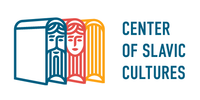 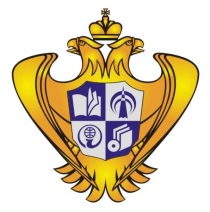 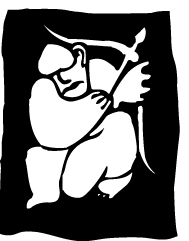 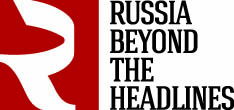 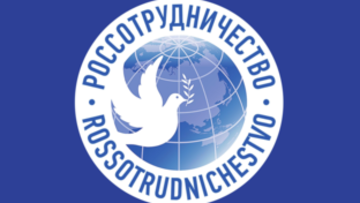 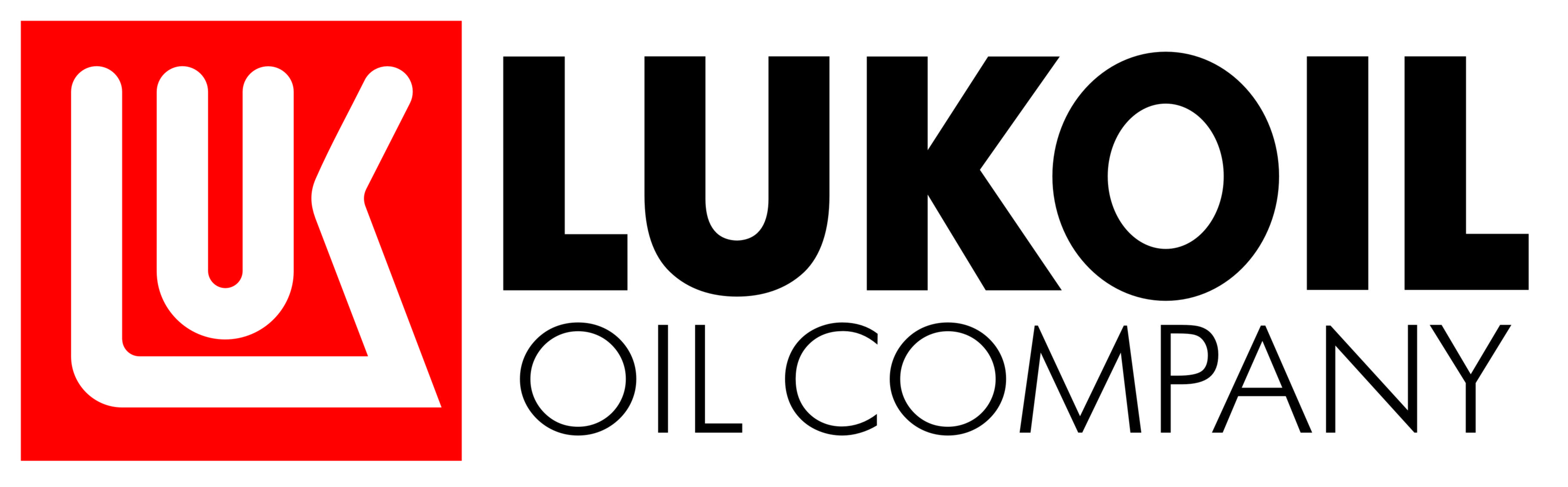 KNJIGE RUSIJE. ČITAMO ZAJEDNO13 November, Tuesday14.00- 14.30 - official opening of the Russian stand, main stage, pav. 6.17.00-17.30 –meeting with children's author Yuri Nechipurenko. Presentation of the Russian festival of children's books and Children's writers Club "Black hen". Presentation of the author's new books about the living cell and Pushkin.14 November, Wednesday 15.30-16.15 – Presentation of the Russian translation of “Gloria in excelsis" - Miljenko Jergović’s novel.Speakers: Miljenko Jergović  (the author),  Larisa Savelyeva (the translator). 16.15-17.00 – Round table "Slavic literature as a factor in mental ecology development in the world” Participants: writer Miljenko Jergović, translators  Larisa Savelyeva and Yulia Sozina, psychotherapist  Dmitri  Anokhin.15 November, Thursday14.30-15.15 – Meeting with poet, translator, literary critic and publisher Maxim Amelin. Presentation of the book "Gorgona's horse" in Croatian.15.15-16.00 - Meeting with Maxim Osipov, an author of short-stories, plays, and essays. Presentation of collection of his stories “Rock, Paper, Scissors” in Croatian.16 November, Friday  Program at the Russian stand17 November, Saturday15.00-16.00- International projects and grant programmes of the Institute of translation and the Centre of Slavic cultures (Russia).Speaker: Yulia Sozina 18 November, Sunday Program at the Russian stand